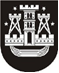 KLAIPĖDOS MIESTO SAVIVALDYBĖS TARYBASPRENDIMASDĖL klaipėdos miesto savivaldybės tarybos 2015 m. gegužės 28 d. sprendimo Nr. T2-103 „Dėl nepanaudotų lėšų, skirtų piniginei socialinei paramai, naudojimo kitai socialinei paramai finansuoti tvarkos aprašo patvirtinimo“ pakeitimoNr. KlaipėdaVadovaudamasi Lietuvos Respublikos vietos savivaldos įstatymo 18 straipsnio 1 dalimi ir Lietuvos Respublikos piniginės socialinės paramos nepasiturintiems gyventojams įstatymo 4 straipsnio 3 ir 5 dalimis, Klaipėdos miesto savivaldybės taryba nusprendžia:Pakeisti Nepanaudotų lėšų, skirtų piniginei socialinei paramai, naudojimo kitai socialinei paramai finansuoti tvarkos aprašą, patvirtintą Klaipėdos miesto savivaldybės tarybos 2015 m. gegužės 28 d. sprendimu Nr. T2-103 „Dėl Nepanaudotų lėšų, skirtų piniginei socialinei paramai, naudojimo kitai socialinei paramai finansuoti tvarkos aprašo patvirtinimo“: pakeisti 3 punktą ir jį išdėstyti taip:„3. Klaipėdos miesto savivaldybės (toliau – Savivaldybė) struktūriniai padaliniai, kurių reguliavimo sričiai priskirta socialinė parama, analizuoja biudžetinių įstaigų ir kitų fizinių bei juridinių asmenų gautus prašymus dėl papildomų lėšų skyrimo ir teikia siūlymus Savivaldybės administracijos direktoriui dėl nepanaudotų lėšų, skirtų piniginei socialinei paramai, skyrimo. Planuojant Savivaldybei piniginei socialinei paramai finansuoti skirtas lėšas, nustatytas Lietuvos Respublikos piniginės socialinės paramos nepasiturintiems gyventojams įstatymo 4 straipsnio 3 dalimi, joms suteikti atskirą lėšų finansavimo šaltinio kodą biudžete.“; pakeisti 6 punktą ir jį išdėstyti taip:„6. Ataskaitas apie nepanaudotas Savivaldybės biudžeto lėšas piniginei socialinei paramai skaičiuoti ir mokėti Savivaldybės vardu rengia Savivaldybės administracijos Planavimo ir analizės skyrius. Nepanaudotų Savivaldybės biudžeto lėšų piniginei socialinei paramai skaičiuoti ir mokėti apskaita ir kontrolė vykdoma vadovaujantis Savivaldybės finansų kontrolės taisyklėmis ir kitais Savivaldybės nustatytais teisės aktais bei tvarkomis. Savivaldybės biudžeto asignavimų valdytojai ir kiti juridiniai asmenys už gautas lėšas privalo atsiskaityti Savivaldybės biudžeto asignavimų administravimo ir biudžeto vykdymo tvarkos apraše nustatyta tvarka.“; pripažinti netekusiu galios 4.12 papunktį. Nustatyti, kad šio sprendimo 1.1 papunktis įsigalioja 2021 m. sausio 1 d.Skelbti šį sprendimą Teisės aktų registre ir Klaipėdos miesto savivaldybės interneto svetainėje. Savivaldybės merasVytautas Grubliauskas